Thomas Keating Ltd.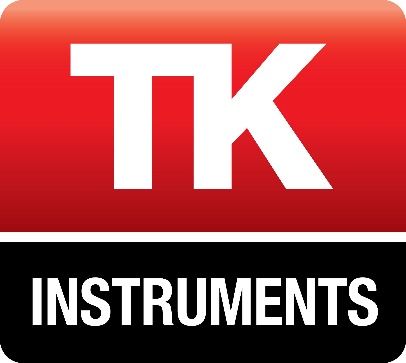 Station Mills, Daux RoadBillingshurst, West SussexRH14 9SH, UKTel: +44 (0)1403 782045Fax: +44 (0)1403 785464http://www.terahertz.co.uk/PETER Production ScheduleProduction scheduleCombined Thomas Keating Ltd (TK) and NenoVision (NV) production schedule*Dependent on magnet designǂ Dependent manufacturer deliveryŦ Tentative datesThe waveguide and titanium mirrors are currently being manufacture by TK for items 10 and 13. The electrical connections have been determined by Nenovision and TK, and they just need to be incorporated into the probe CAD file by TK for item 3.Testing scheduleTo be determined as manufacture approaches completion.Project titlePETERDate of issuePrepared byItem NumberDeliverableResponsible PartyStart DateDue Date1Modulation coil designTK05/10/201831/10/20182GRASP EPR reflection analysisTK01/09/201831/10/20183Probe electrical connection designTK31/10/202184Quasi optical bridge designTK15/11/20185Probe VTI interface design*TK15/11/20186Basic probe design for side irradiationTK08/12/20187Critical design review (transmission probe design)TK/NV12/12/20188Design review (quasi optics)TK12/12/20189Design review (side irradiation probe design)TK/NV12/12/201810Waveguide manufacture*TK01/08/201830/11/201811Quasi optical bridge manufactureTK15/11/201815/02/201912SPM manufactureNVDec-1831/03/201913Probe manufactureTK01/09/201831/01/201914Probe delivered to NVTK01/02/201915/03/201915 Quasi optical bridge delivered to USTUTTTK01/02/201928/02/201916THz source delivered ǂ01/03/201917SPM movement & software testing (RT) Ŧ, ǂNV01/04/201930/05/201918Magnet delivered ǂ01/06/201919Magnet hardware & software testing ŦUSTUTT01/06/201930/06/201920Full system delivered to USTUTTTK/NV30/06/201921SPM movement testing (cold) ŦNV/USTUTT30/07/201922EPR testing & software (RT + cold) ŦUSTUTT30/07/2019